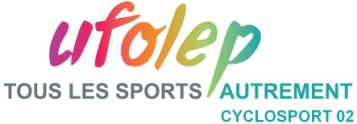 BORDEREAU DE COMMANDE DE CARTONSAssociation …………………………….													Page n° ……..NOM et PrénomDate de naissanceN° licence UFOLEPDouble / Triple licencié ?Double / Triple licencié ?Double / Triple licencié ?Catégorie UFOLEPCatégorie UFOLEPNOM et PrénomDate de naissanceN° licence UFOLEPSi oui >FFCFSGTDétenue la saison précédenteSollicitée pour cette saisonNOM et PrénomDate de naissanceN° licence UFOLEPSi oui >CatégorieCatégorieDétenue la saison précédenteSollicitée pour cette saisonOuiNonOuiNonOuiNonOuiNonOuiNonOuiNonOuiNonOuiNonOuiNonOuiNonOuiNonOuiNonOuiNon